МУНИЦИПАЛЬНОЕ ОБРАЗОВАНИЕ «АКУШИНСКИЙ РАЙОН»МУНИЦИПАЛЬНОЕ КАЗЕННОЕОБЩЕОБРАЗОВАТЕЛЬНОЕ УЧРЕЖДЕНИЕ
«ЧИНИМАХИНСКАЯ ООШ»    368291   с. Чинимахи                      maghomiedova.saida84@mail.ru                         тел. 8-938-986-41-01Информация        19.10.2019г. сотрудниками ИПНД ( Даудов Иса – капитан полиции ИПНД) и ОГИБДД ОМВД РФ по Акушинскому району (Амаев Магомед Омарович – Начальник ОГИБДД ОМВД РФ) в присутствии педагогического коллектива проведена профилактическая беседа с учащимися  МКОУ «Чинимахинская ООШ», на тему: «О необходимости соблюдения правил безопасности дорожного движения» дом-школа, школа-дом, «О необходимости соблюдения личной и общественной безопасности в случае возникновения пожаров, террористической угрозы» а также доведены последствия «Об уголовной и административной ответственности несовершеннолетних за совершения противоправных деяний», также доведено до учащихся о недопустимости пропусков занятий в школе без уважительной причины.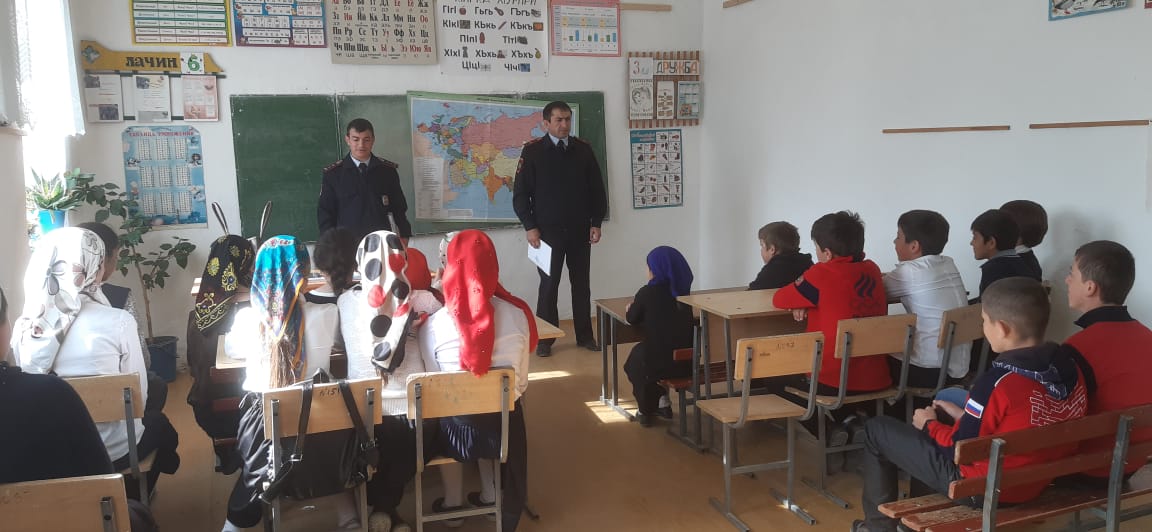 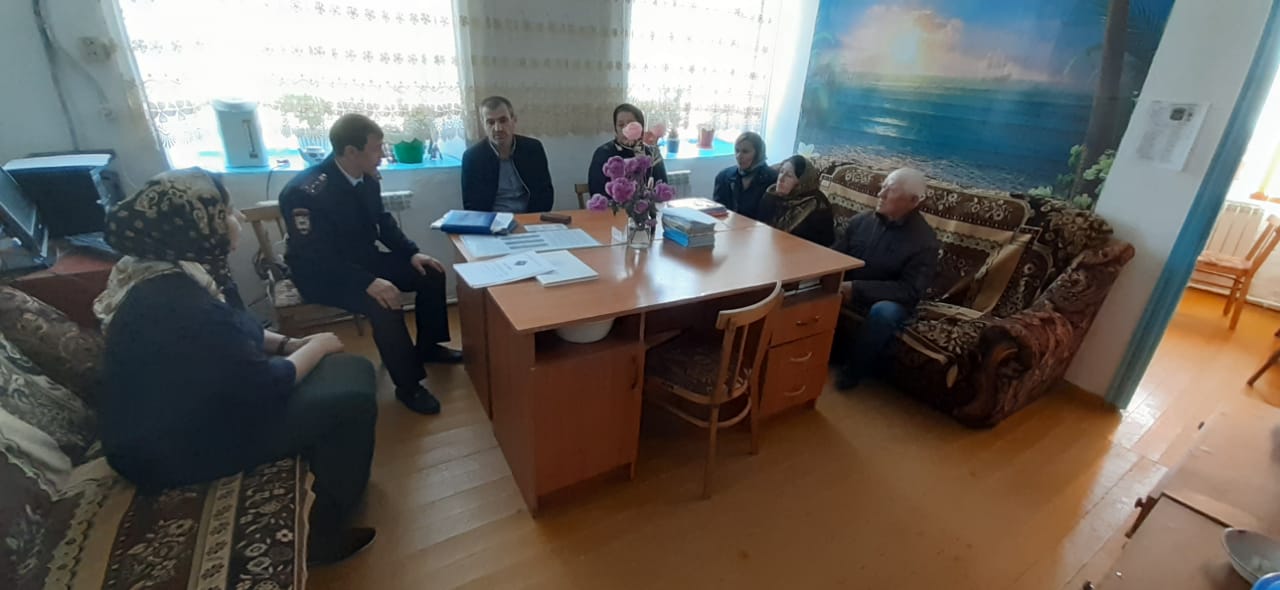 Директор МКОУ «Чинимахинская ООШ»                       Магомедова С.М.       19.10.2019г.